9. Mennyit ér a vár?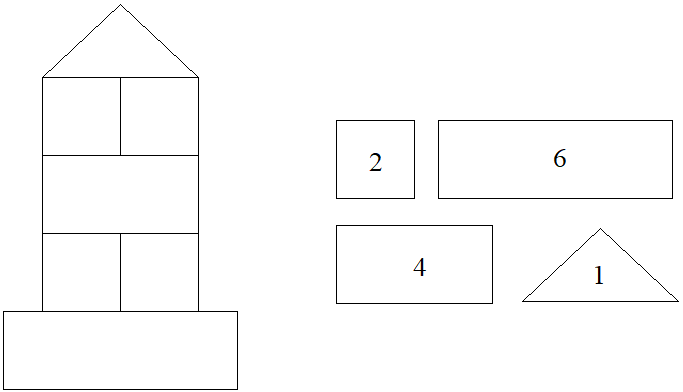 	A: 19	B: 20	C: 15	D: 1810. Süni mama zoknit horgol 3 gyerekének. Már 4 zoknival elkészült. Hány zoknit kell még meghorgolnia?	A: 8	B: 2	C: 6	D: 10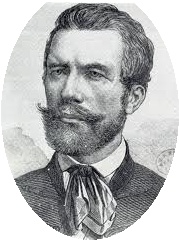 VI. VajdaMatematika Verseny1. évfolyam20191. Mely számok írhatók a helyére, hogy a nyitott mondat igaz legyen?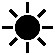 4+4<+5<17-5	A: 3,4,5,6 	B: 4,5,6	C: 5,6,7	D: 3,4,5,6,72. Két ládában ugyanannyi labda van. A harmadik ládában 8 labda van, hárommal több, mit a másik két ládában. Mennyi labda van a ládákban összesen?	A: 18	B: 13	C: 5	D: 113. Melyik szám írható a  helyére, ha a sorokban és oszlopokban lévő számok összege egyenlő?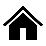 	A: 2	B: 4	C: 5	D: 64. Jani bácsi a vásárban ezeket az árakat látja.  2 kacsáért egy nyulat kapunk és 1 tehénért 4 nyúllal kell fizetnünk. Hány kacsát kell adni egy tehénért? =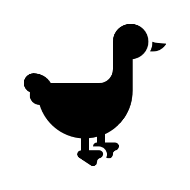 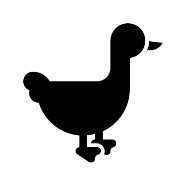 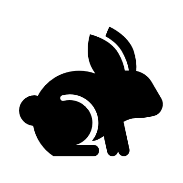 =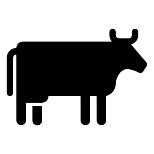 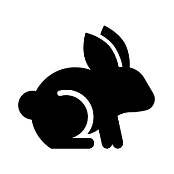 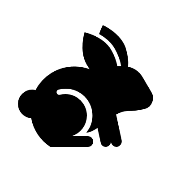 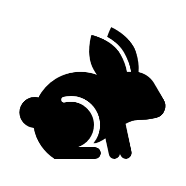 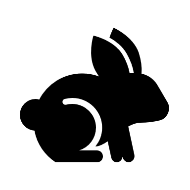 	A: 2	B:6	C:4	D:85.	Hány pötty kerül az utolsó katicára?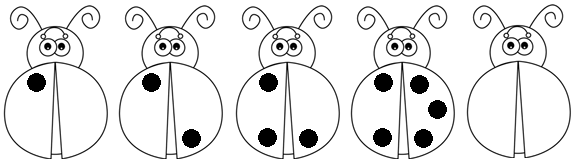 	A: 7	B: 6	C: 8	D: 56. Számold ki a műveletsort!20-6+4-8-2+7=?	A: 1	B:15	C:10	D:147. Egy pásztornak 16 birkája volt. Egyik nap eladott valamennyit, a másik nap is eladott ugyanannyit. Most 8 birkája maradt. Hány birkát adott el az egyes napokon?	A:4	B:8	C:10	D:68. Hány kis négyzet hiányzik a nagy négyzetből?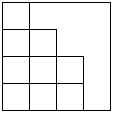 	A: 6	B: 7	C: 5	D: 4NINCS VÉGE!